O b e c   O T M A R O VOtmarov 56, 664 57 p. Měnín, okres Brno-venkovtel./fax 547229360, tel.: 721229623, e-mail: otmarov.obec@seznam.czIČO: 00488259, bank. spojení KB Brno-venkov 12327641/0100Naše značka: OTM/911/2022                                         Vaše značka:                                   ______V Otmarově: 12.12.2022 Pozvánka na první zasedání okrskové volební komiseV souladu § 14 odst. 1 písm. f) a § 14 odst. 2 zákona č. 275/2012 Sb., o volbě prezidenta republiky a změně některých zákonů (zákon o volbě prezidenta republiky), ve znění pozdějších předpisů (dále jen zákon), svolávám členy okrskové volební komise na první zasedání, které se uskutečníve středu 21. prosince 2022 od 18.00v zasedací místnosti Obecního úřadu v Otmarově, Otmarov 56, 664 57.S sebou si prosím vezměte platný občanský průkaz.Náplní prvního jednání bude slib členů okrskové volební komise a volba předsedy a místopředsedy okrskové volební komise.V Otmarově dne 12.12.2022																				  ___________________________									   Václav Gregorovič, v. r.									         starosta obceZveřejněno na úřední desce: 12.12.2022Sejmuto z úřední desky: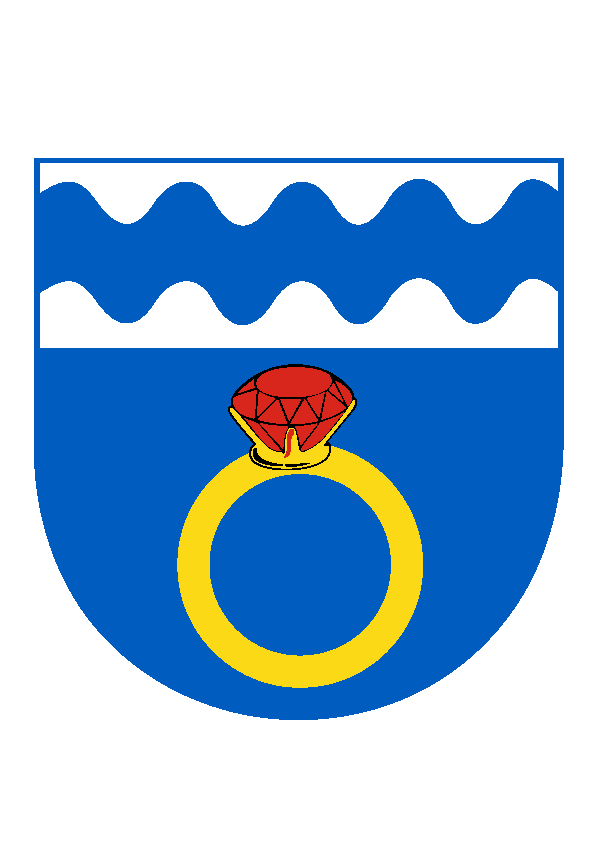 